06.11.2014, DAMn MagazineBelgium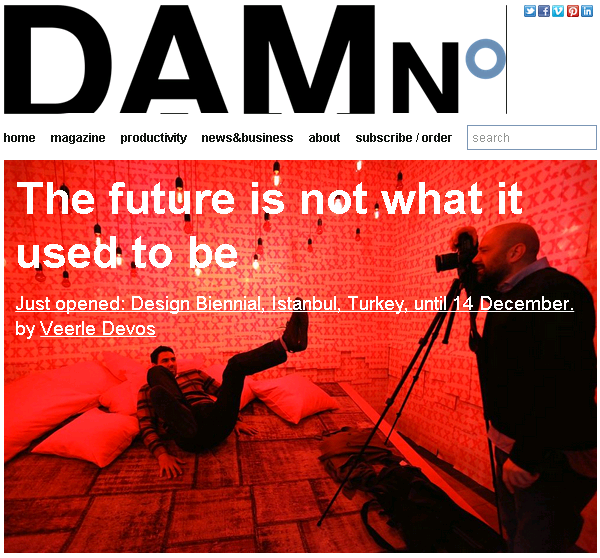 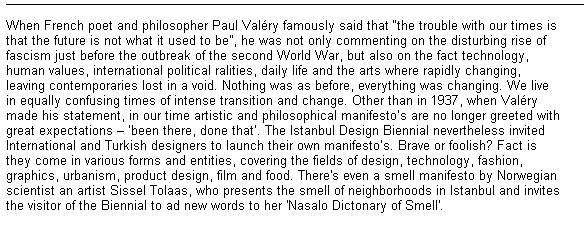 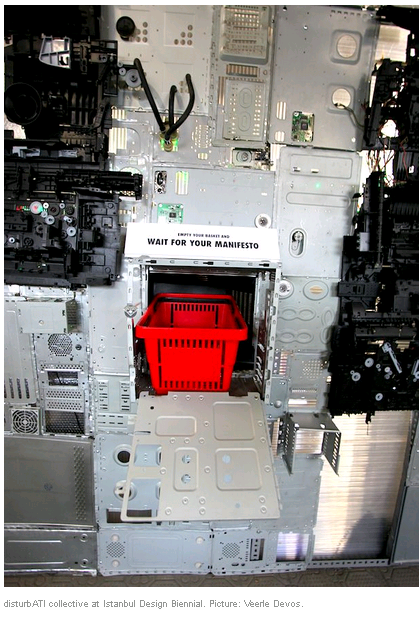 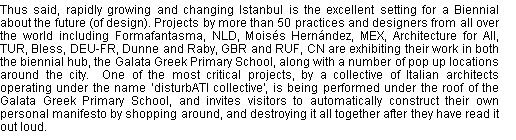 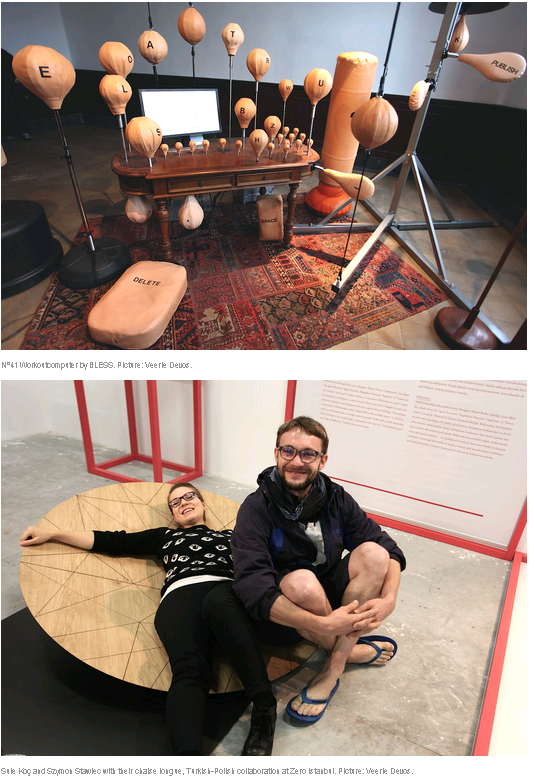 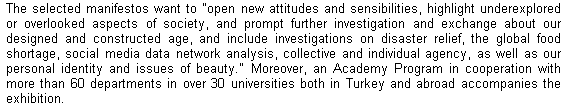 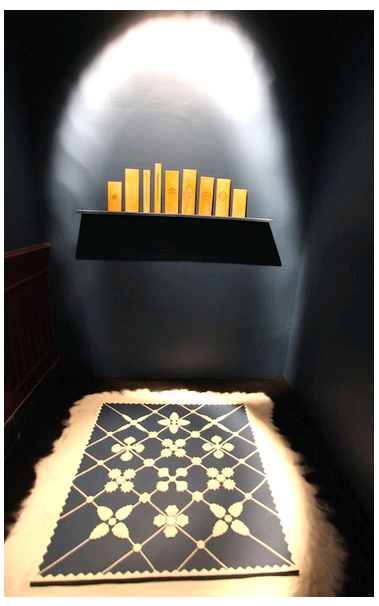 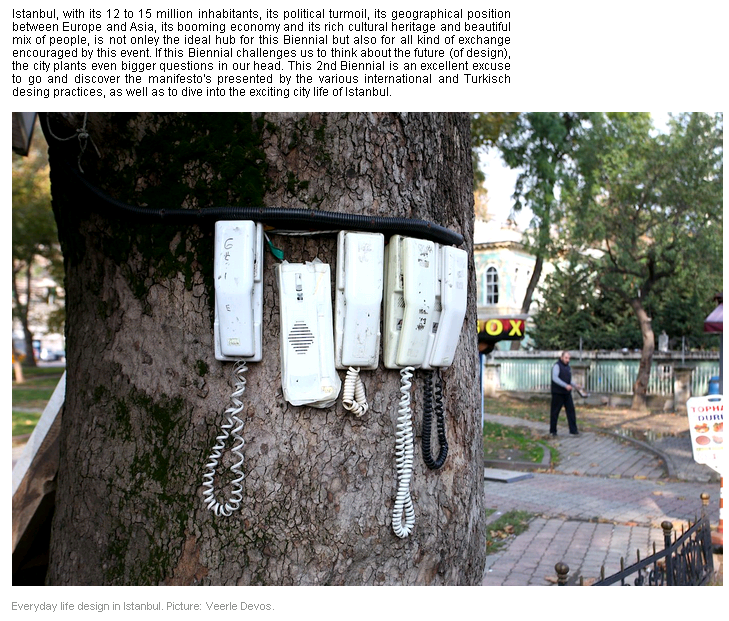 